FormularzKonsultacje społeczne projektu „Gminnego Programu Rewitalizacji Gminy-Miasto Działdowo do roku 2030”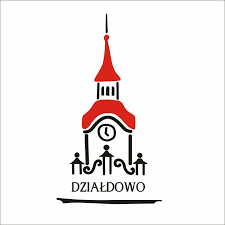 Zapraszamy do wypełnienia krótkiej ankiety dotyczącej projektu Gminnego Programu Rewitalizacji Gminy-Miasto Działdowo do roku 2030. W ramach ankiety możliwe jest zgłaszanie uwag i wniosków do projektu dokumentu.Czy z dokumentu jasno wynikają główne problemy i potrzeby rewitalizacyjne Gminy-Miasto Działdowo?Czy z dokumentu jasno wynikają główne problemy i potrzeby rewitalizacyjne Gminy-Miasto Działdowo?taknieCzy dokument wyczerpująco określa cele rewitalizacji oraz kierunki działań służące eliminacji diagnozowanych problemów?Czy dokument wyczerpująco określa cele rewitalizacji oraz kierunki działań służące eliminacji diagnozowanych problemów?taknieCzy proponowane przedsięwzięcia rewitalizacyjne odpowiadają na rzeczywiste potrzeby?Czy proponowane przedsięwzięcia rewitalizacyjne odpowiadają na rzeczywiste potrzeby?taknieUwagi do projektu dokumentuZapis w projekcie dokumentu z podaniem numeru stronyTreść uwagiTreść uwagi